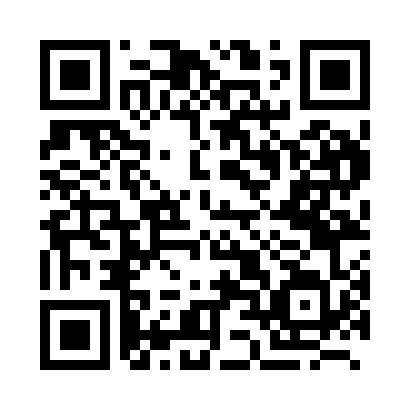 Prayer times for Bahmania, BangladeshWed 1 May 2024 - Fri 31 May 2024High Latitude Method: NonePrayer Calculation Method: University of Islamic SciencesAsar Calculation Method: ShafiPrayer times provided by https://www.salahtimes.comDateDayFajrSunriseDhuhrAsrMaghribIsha1Wed4:045:2712:023:326:367:592Thu4:035:2612:023:326:378:003Fri4:025:2612:013:316:378:014Sat4:025:2512:013:316:388:025Sun4:015:2412:013:316:398:026Mon4:005:2412:013:316:398:037Tue3:595:2312:013:316:408:048Wed3:585:2212:013:316:408:059Thu3:575:2212:013:306:418:0510Fri3:565:2112:013:306:418:0611Sat3:555:2012:013:306:428:0712Sun3:555:2012:013:306:428:0813Mon3:545:1912:013:306:438:0814Tue3:535:1912:013:306:438:0915Wed3:525:1812:013:306:448:1016Thu3:525:1812:013:296:458:1117Fri3:515:1712:013:296:458:1118Sat3:505:1712:013:296:468:1219Sun3:505:1612:013:296:468:1320Mon3:495:1612:013:296:478:1421Tue3:485:1512:013:296:478:1422Wed3:485:1512:013:296:488:1523Thu3:475:1512:013:296:488:1624Fri3:475:1412:013:296:498:1725Sat3:465:1412:023:296:498:1726Sun3:465:1412:023:296:508:1827Mon3:455:1312:023:296:508:1928Tue3:455:1312:023:296:518:1929Wed3:445:1312:023:296:518:2030Thu3:445:1312:023:296:528:2131Fri3:445:1312:023:296:528:21